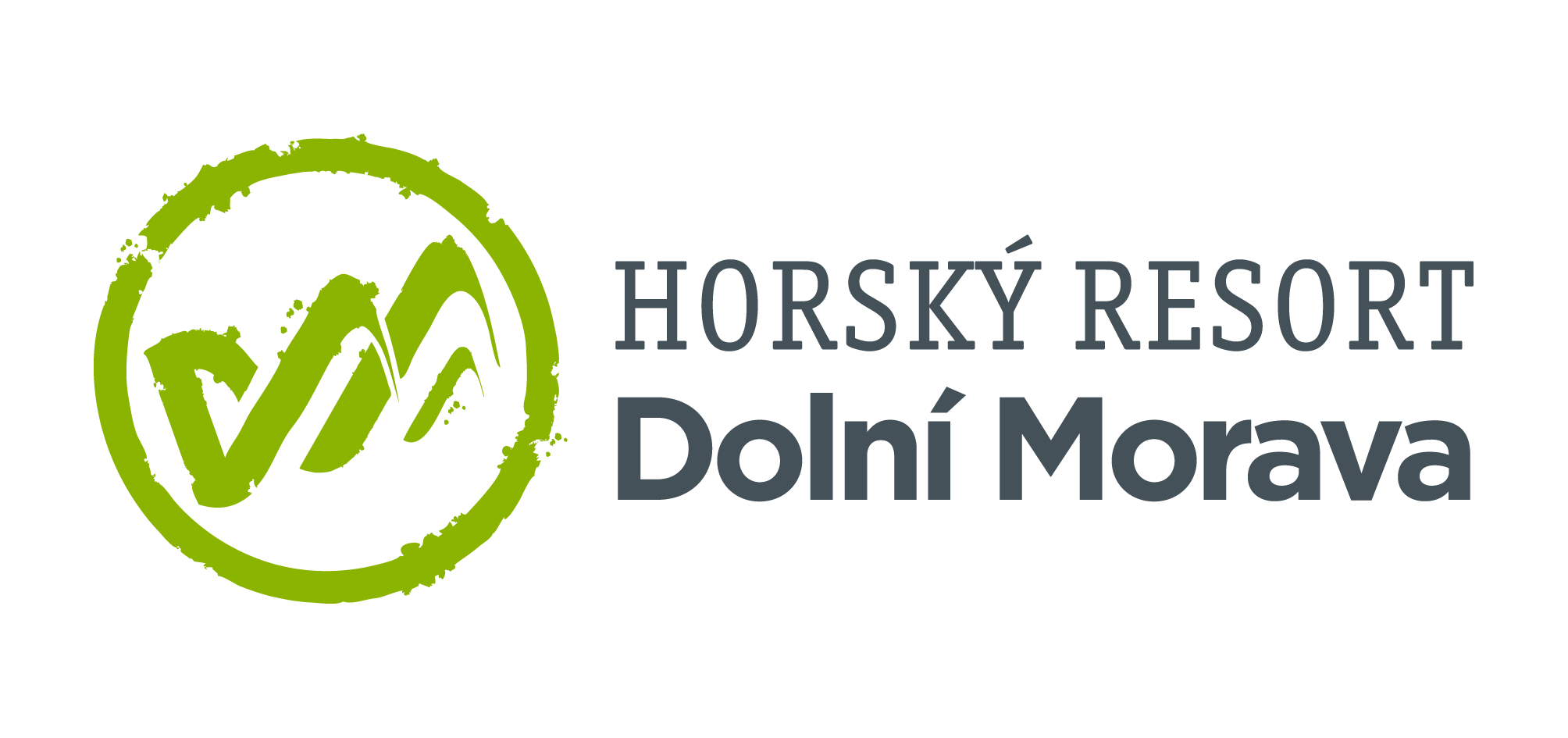 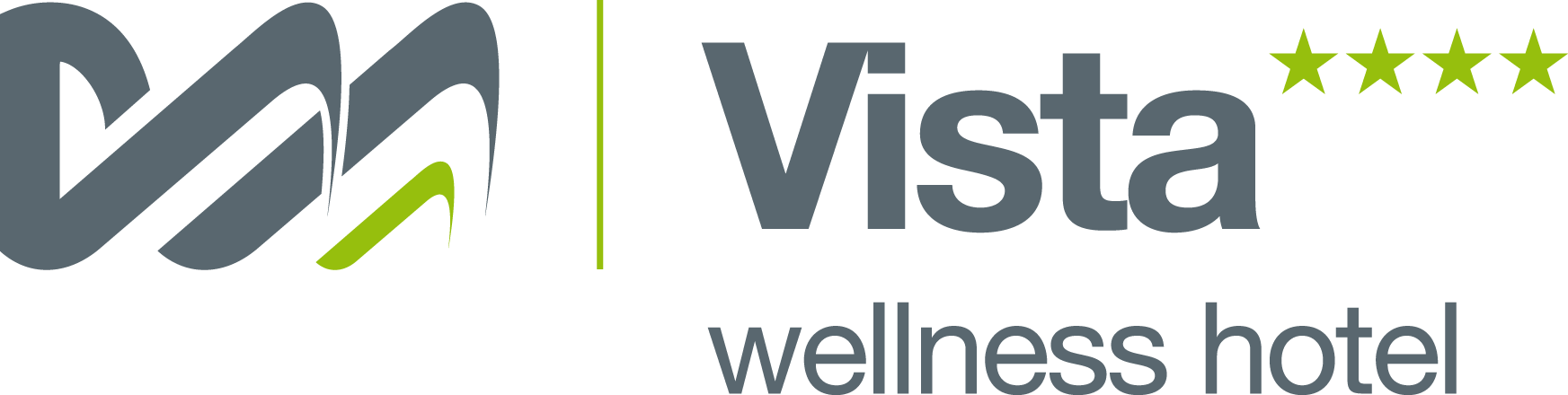 22. 2. 2023TZ – Užijte si zimu, dokud to jde! Vyrazte za lyžovačkou i třemi unikáty Dolní Moravy 
Během příštích týdnů se rozloučíme se zimní sezónou. Zatím je však lyžařská sezóna v plném proudu a pro všechny nelyžaře je – alespoň na Dolní Moravě – spousta příležitostí, jak si vychutnat dechberoucí zimu na horách.Na nadšené lyžaře čeká v severním výběžku Pardubického kraje téměř 10 kilometrů sjezdovek se stoprocentní jistotou zasněžení. Ti nejmenší lyžují zadarmo. A příležitost pořádně se projet dostane na zdejších kopcích každý, od nováčků, přes nejisté lyžaře a fanoušky pohodového sjezdu, až po zkušené milovníky adrenalinu. I ti, kteří neholdují lyžím či snowboardu, mají na Dolní Moravě o zábavu postaráno. Nejdelší visutý most na světě Sky Bridge 721 zažívá svou úplně první zimní sezónu. Opravdový unikát si tak užijete v ledových krajkách. V podobném hávu objevíte i oblíbenou Stezku v oblacích, která je krásná za každého počasí. A pokud máte rádi rychlou jízdu, osedlejte si Mamutí horskou dráhu a vyrazte po 3 kilometry dlouhé trase zpět do údolí.Užijte si opravdové horské zážitky. Vychutnejte si poslední záchvěvy zimy v útulných horských chatách nebo třeba ve vířivce ve wellness hotelu Vista. Ohřejte si zimou zčervenalé tváře dobrým jídlem a pitím a rozlučte se se zimou tak, jak si zaslouží. Veškeré informace o pobytech, animacích či wellness a nabídku e-shopu najdete na webu Dolní Moravy www.dolnimorava.czKontakty:  Horský resort Dolní Morava                                              Mediální servis:Wellness hotel Vista                                                        cammino…Velká Morava 46                                                             Dagmar Kutilová561 69 Dolní Morava, Králíky                                            e-mail: kutilova@cammino.czE-MAIL: rezervace@dolnimorava.cz                                    tel.: +420 606 687 506www.dolnimorava.cz		                                        www.cammino.czwww.hotel-dolnimorava.cz   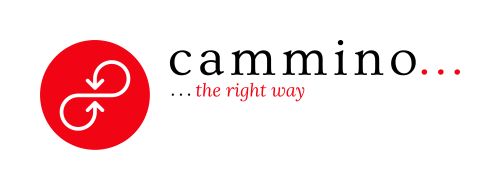 